BASKET FEMMINILE BIELLESE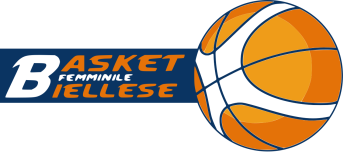 ORARI E PALESTRE 2017-2018Palestre:SALESIANI:	Palestra Salesiani, Via Galileo Galilei 12, BiellaVILLAGGIO:	Palestra Liceo Scientifico Scienze Umane, Via Trivero 5, BiellaRIVETTI:	Impianto Sportivo Rivetti, Viale Macallé 23, BiellaTUTTE LE PARTITE CASALINGHE VENGONO GIOCATE ALLA PALESTRA SALESIANIAggiornamento: 1 ottobre 2017LUNEDIMARTEDIMERCOLEDIGIOVEDIVENERDISABATODOMENICASERIE C(Tommaso Bruno)SALESIANI19.00/21.00SALESIANI20.00/22.00SALESIANI19.00/21.00PARTITA(SALESIANI)18.00/20.00UNDER 16/18(Tommaso Bruno)VILLAGGIO18.00/20.00SALESIANI18.00/20.00SALESIANI18.00/20.00PARTITA U16(SALESIANI)15.00/17.00PARTITA U18(SALESIANI)16.00/18.00UNDER 14(Luca Antona)SALESIANI18.00/20.00VILLAGGIO18.00/19.30VILLAGGIO18.00/19.30PARTITA(SALESIANI)11.00/13.00MINIBASKET(Marika Barbugian) (Angela Deantonis)SALESIANI17.00/18.00SALESIANI17.00/18.00